Приложениек акту проверки правил осуществления деятельности регионального оператора АО «Югра-экология» по обращению с ТКО от 06.07.2023Фототаблица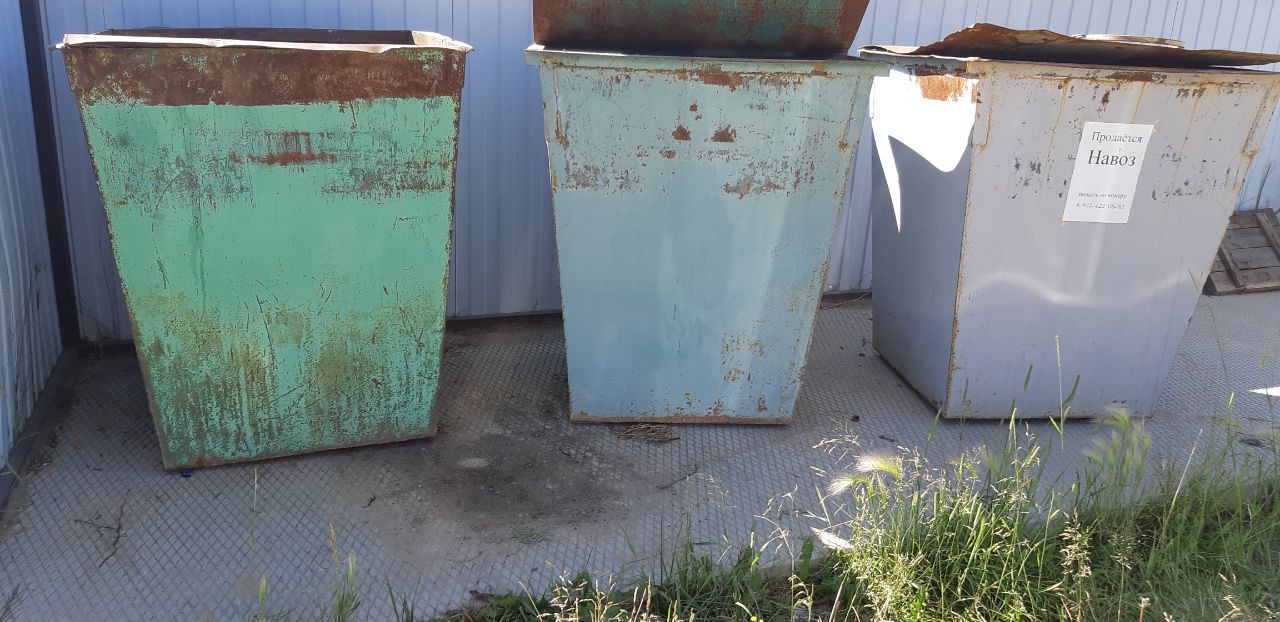 КП ул. Токмянина, д. 15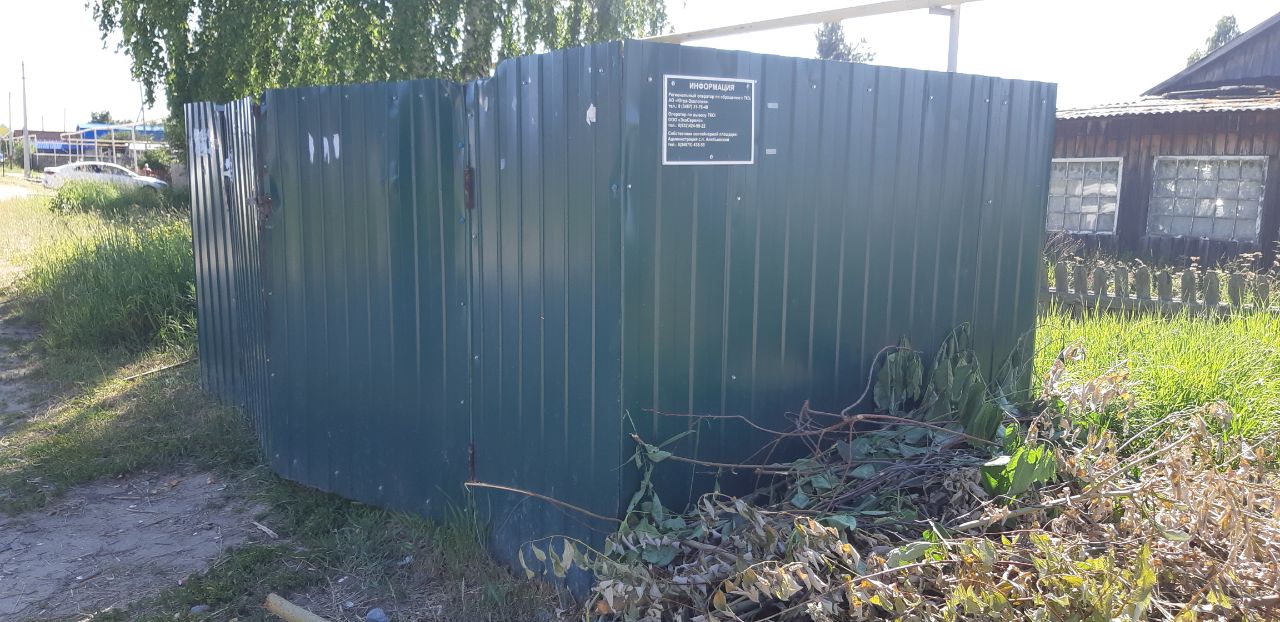 КП ул. Юбилейная, д. 15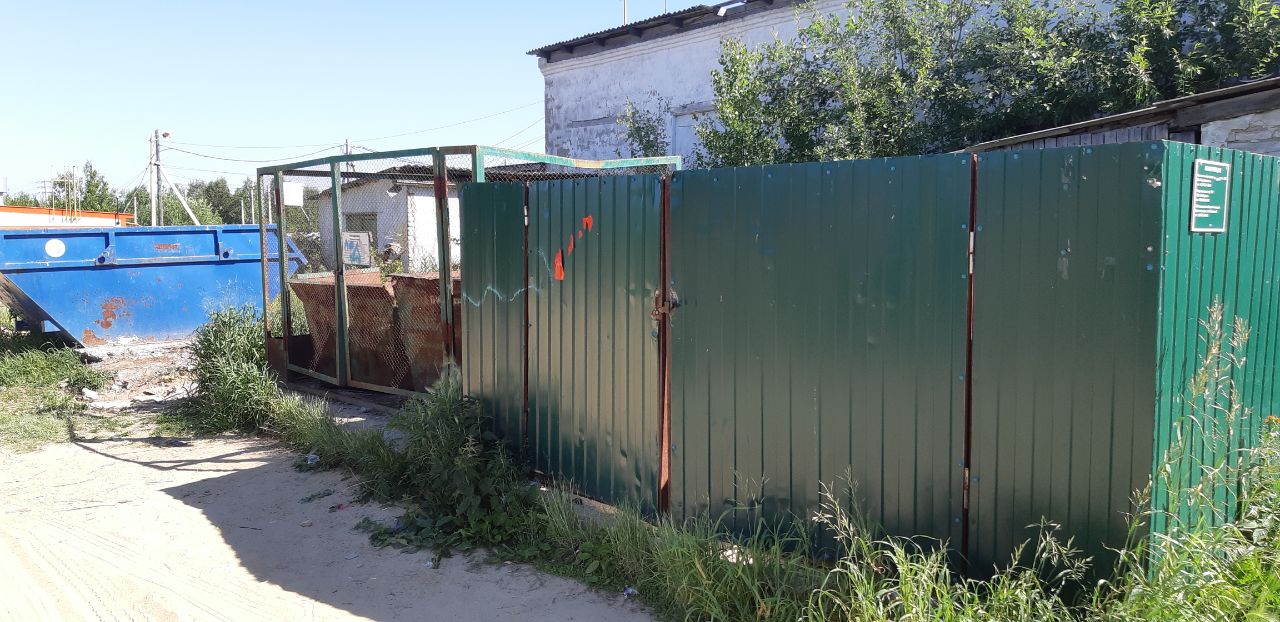 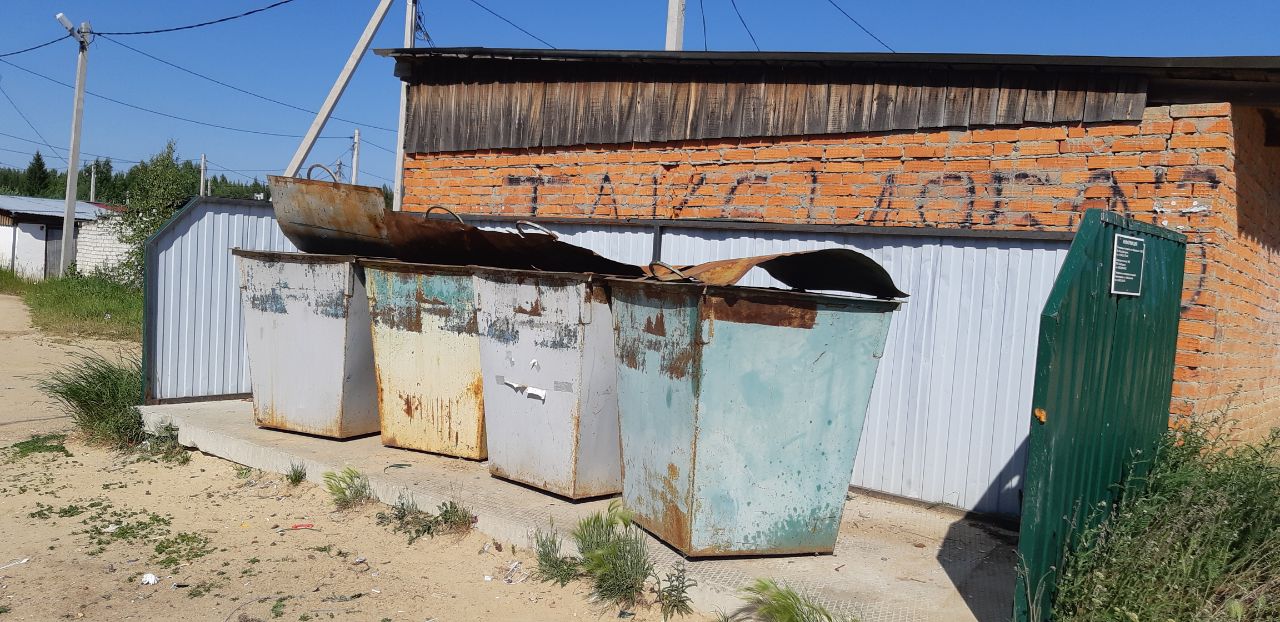 КП ул. Коммунистическая, д. 34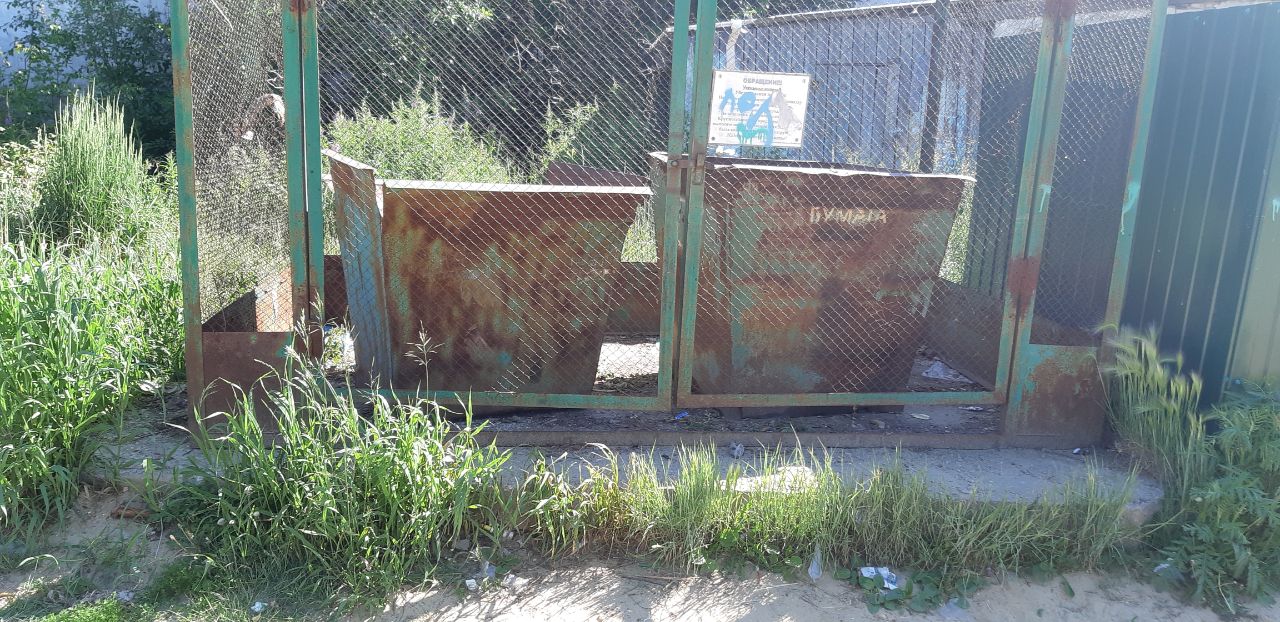 КП ул. Токмянина, д. 5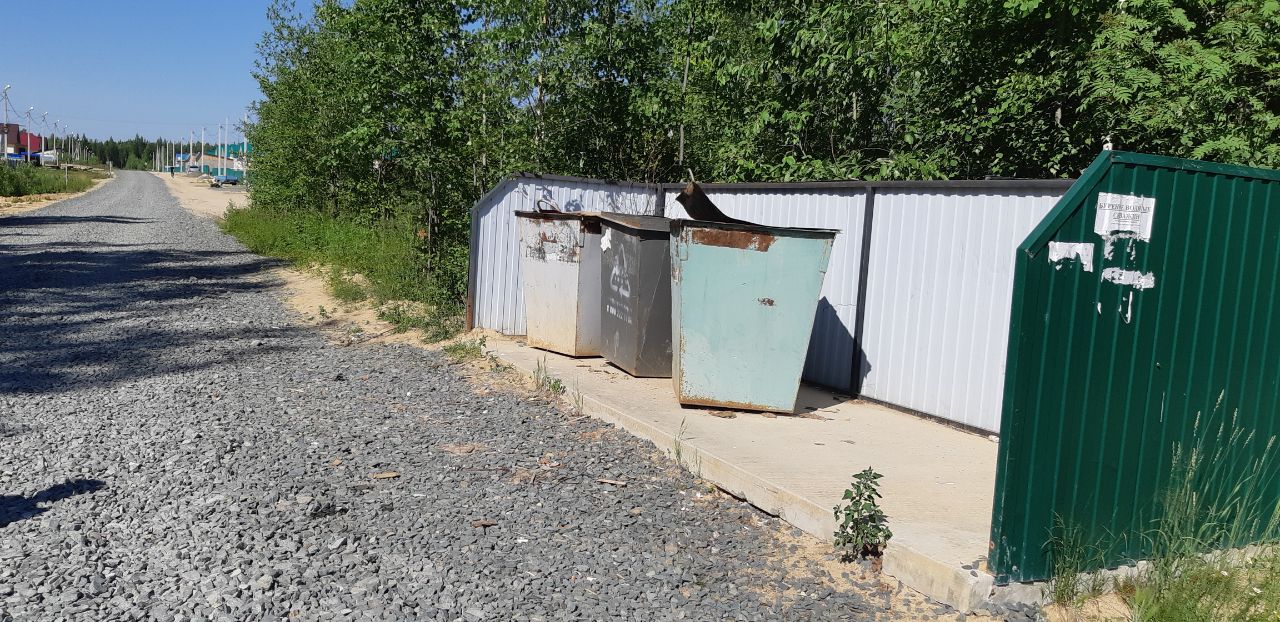 КП ул. Спортивная, д. 1